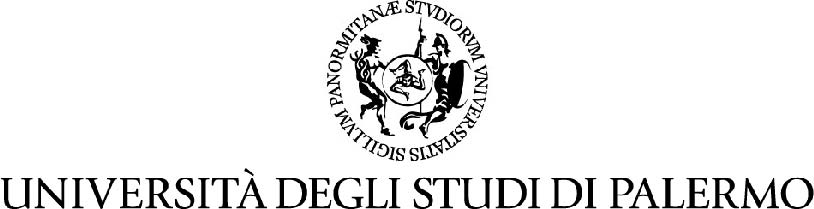 Dipartimento di Energia, Ingegneria dell’Informazione e Modelli Matematici (DEIM)Prot. N. _______________ 	Palermo, lì _______________ RICHIESTA DI AUTORIZZAZIONE ALL’EFFETTUAZIONE DI MISSIONE Il sottoscritto ______________________________nato a _____________________il _____________________
residente a _______________________ Via/Piazza __________________________________con la qualifica di _______________________ Matr. ___________Categoria ________________ livello ____________________
presso l’Università di Palermo – Sede di Servizio __________________________________________________
C.F. ______________________________ Recapito Telefonico ______________________________________
e-mail ___________________________________________________________________________________CHIEDEdi recarsi in missione a ________________________________________________________________
dal ___________ al _____________ per presunti gg. __________________________________
per la partecipazione __________________________________________________________________
facendo gravare la relativa spesa sul fondo _________________________per una spesa presunta di €. _____________________. 
Mezzo di trasporto straordinario utilizzato (noleggio, taxi o  mezzo proprio) (compilare modulo allegato)(Per le missioni inerenti le ricerche e/o finanziamenti finalizzati di Ateneo)DICHIARAChe la missione è pertinente e necessaria alla ricerca e/o connessa con le finalità del fondi su cui grava 
la spesa e pertanto autorizza per l’importo massimo di € _______________. Il/La Responsabile Scientifico della Ricerca/Il Responsabile dei fondi 
	_________________________________________Il Richiedente 
_________________________Si attesta la copertura finanziaria della presente missione sul fondo _________________________________ 
Voce di Bilancio ____________________________ per € ____________________
di cui all’impegno _____________del ____________________. Il Responsabile Amministrativo 
Dott.ssa Giuliarosa Amerio ________________________________________Vista la richiesta avanzata da _________________________________________, 
prot n. ________________del _____________________,verificata la connessione fra l’oggetto della missione
e le finalità del finanziamento su cui grava la spesa, verificato il rispetto dei vincoli di bilancio, esistendo la 
copertura finanziaria, autorizza la missione e l’eventuale anticipazione richiesta. Il Direttore Del Dipartimento
_____________________________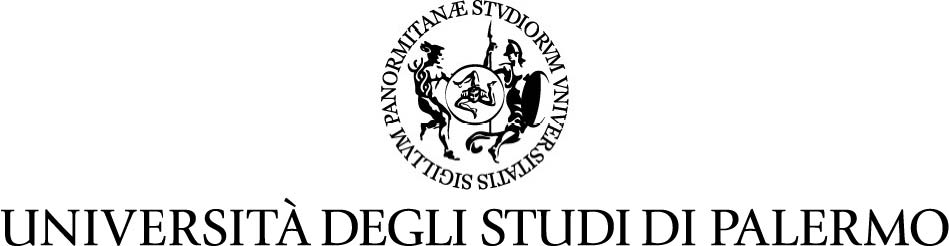 Dipartimento di Energia, Ingegneria dell’Informazione e Modelli Matematici (DEIM)DOMANDA DI LIQUIDAZIONE MISSIONE Il/La sottoscritto/a _____________________________________, con la qualifica di ________________ e con i dati anagrafici già riportati sul modulo di autorizzazione a compiere la missione di cui all’oggetto, ai fini del rimborso delle spese della missione effettuata a ____________________________dal ____________ al ___________ 
per _____________________________________, DICHIARA SOTTO LA PROPRIA PERSONALE RESPONSABILITÁ quanto segue: Di essere partito il giorno ________________alle ore ___________ Di essere rientrato il giorno ________________alle ore ___________ Complessivamente gg. ________________ Allega gli originali dei seguenti documenti: (Riservato all’Amministrazione) n. ____ bigliett__ aereo (corredati da carte d’imbarco	)€ ____________,____ n. ____ bigliett__ nave 				€___________,____ n. ____ bigliett__ treno 				€___________,____ n. ____ bigliett__ autobus 				€___________,____ n. ____ fattur_ o ricevut_ fiscal_ di albergo 		€ ___________,____ n. ____ fattur_ o ricevut_ fiscal_ di pasti 		€ ___________,____ quota di iscrizione al Convegno (con relativo attestato di partecipazione) 			€___________,____ altro: ______________________________________ € ___________,____ Dipartimento di Energia, Ingegneria dell’Informazione e Modelli Matematici (DEIM)

IMPORTO TOTALE MISSIONE ___________________________ Allega inoltre copia dei seguenti documenti: Ordine di Missione Autorizzazione mezzo proprioRichiesta anticipo missione Il sottoscritto Avendo svolto la missione a _____________________________________ 
dal ______________________al __________________________________________, 
sulla base dei documenti presentati,  
                                                  CHIEDE 
1. Il rimborso delle spese 
sostenute pari ad un TOTALE MISSIONE 		€ ___________,____ 
meno eventuale somma anticipata 			€ ___________,____ TOTALE RIMBORSO 					€ ___________,____ 2. Dichiara a tal fine di non avere percepito, allo stesso titolo, somme da altri soggetti pubblici o privati Il relativo rimborso dovrà essere accreditato presso la _______________________________ Agenzia ____________ c/c n. _______________________________ CAB ____________ ABI _____________ IBAN ____________________________________________. 
Palermo, lì _________________ 
In fede Firma del Richiedente 					Il Responsabile della Struttura
___________________________			______________________________________________Dipartimento di Energia, Ingegneria dell’Informazione e Modelli Matematici (DEIM)*****************************************Riservato all’Amministrazione*************************************Rimborso spese spettante €____________________________ 
Anticipo erogato € ____________________________ 
Netto a pagare € ____________________________ 
Somma da recuperare € ____________________________ Rideterminazione dell’impegno di spesa per € ___________________________ Il Responsabile Amministrativo
 Dott.ssa Giuliarosa Amerio							______________________________________